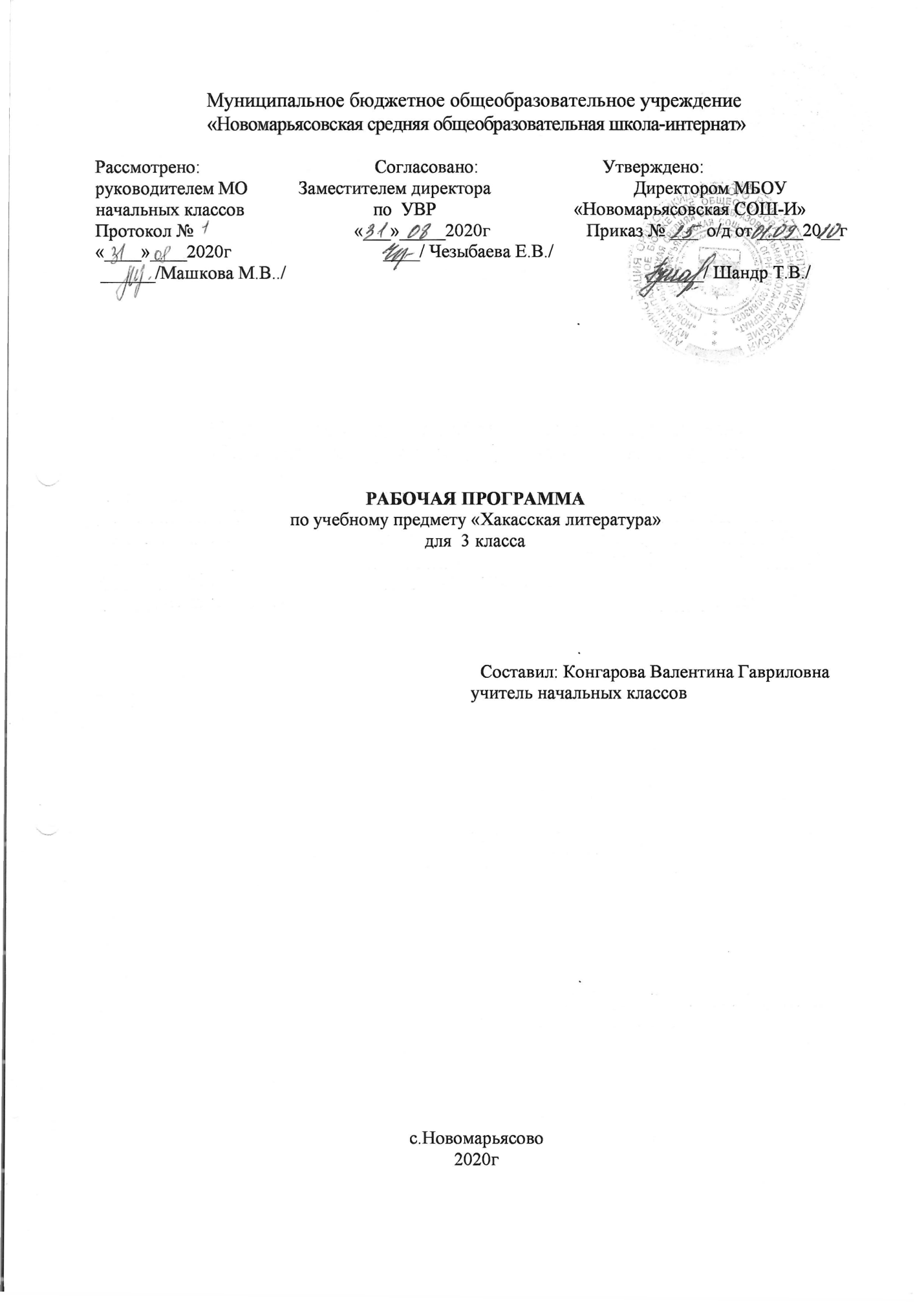 Пояснительная записка«Рабочая программа по учебному предмету «Хакасский язык» составлена для образовательных учреждений с использованием материалов Федерального государственного образовательного стандарта начального общего образования  и учебному плану  МБО Новомарьясовская СОШ –и » на 2020 - 2021 уч .г. ; стандарта и программы по хакасскому языку для учащихся 1-4 классов общеобразовательных учреждений Республики Хакасия; основной авторской программы начинающих изучать «Хакасский язык», разработанной М.С. Арчимаевой, З.И. Султрековой, А.Д. Субраковым, Н.А. Толмашовой, Л.М. Султрековой, локального акта образовательного учреждения «Положение о рабочей программе», методических рекомендаций по реализации регионального, национального, этнокультурного содержания образования в части обучения хакасскому языку по действующим учебно-методическим комплектам в рамках внедрения ФГОС НОО.-Абакан: Хакасское кн.изд-во, 2012 под редакцией Н.Я. Толмачевой.Программа детализирует и раскрывает содержание стандарта, определяет общую стратегию обучения, воспитания и развития учащихся средствами учебного предмета в соответствии с целями изучения хакасского языка, которые определены Федеральным государственным стандартом общего образования.Рабочая программа обеспечивает реализацию ФГОС с учетом национальных и этнокультурных особенностей, обеспечивающих духовно-нравственное развитие, воспитание и качество подготовки обучающихся.Структура рабочей  программы по хакасскому языку представляет собой целостный документ, включающий восемь разделов: пояснительную записку; общую характеристику учебного предмета; место учебного предмета в учебном плане; личностные, мета предметные и предметные результаты освоения учебного предмета; содержание учебного предмета «Хакасский язык»; тематическое планирование с определением основных видов учебной деятельности; описание учебно-методического, материально-технического обеспечения образовательного процесса; планируемые результаты изучения учебного предмета.Изучение хакасского языка для начинающих на ступени начального общего образования в образовательных учреждениях направлено на достижение следующих целей:-     развитие речи, мышления, воображения школьников, способности выбирать средства языка в соответствии с условиями общения, монологической и диалогической речи;-      освоение первоначальных знаний о фонетике, грамматике хакасского языка;-     овладение умениями слушания, говорения, правильного чтения и письма, участие в диалоге;-    воспитание уважительного отношения и интереса к материнскому языку.Личностные УУД: развитие патриотического чувства и уважительного отношения к родному языку: любви и интереса к нему, осознания его красоты и эстетической ценности, гордости и уважения к языку как части хакасской национальной культуры; осознание себя носителем языка, языковой личностью, которая находится диалоге (через язык и созданные на нем тексты) с миром и с самим собой;Коммуникативные УУД: развитие у обучающихся чувства языка; воспитание потребности пользоваться всем языковым богатством (познавать его), совершенствовать свою устную и письменную речь, делать ее правильной, богатой;Познавательные и регулятивные УУД: сообщение необходимых знаний и формирование учебно-языковых, речевых и правописных умений и навыков, необходимых, чтобы правильно, точно и выразительно говорить, читать и писать.Учебный предмет «Хакасский язык» для 1- 3 классов направлен на совершенствование речевой деятельности учащихся на основе овладения знаниями об устройстве хакасского языка и особенности его употребления в разных условиях общения,  на базе усвоения основных норм хакасского литературного языка, речевого этикета.   Учитывая то,  что сегодня обучение хакасскому языку происходит в сложных условиях, когда снижается общая культура населения, расшатываются нормы литературного языка,  в программе свободно выражать свои мысли и чувства в устной и письменной форме усилен аспект культуры речи. Содержание обучения ориентировано на развитие личности ученика,  воспитание культурного человека, владеющего нормами  литературного языка, способного  ,   соблюдать этические нормы общения.      Рабочая программа предусматривает формирование таких жизненно важных умений,  как различные виды чтения, поиск информации в различных источниках,  а также способность передавать ее в соответствии с условиями общения.                                                         Образовательная областьПредмет «Хакасский язык»в соответствии с ФГОС входит в предметную область «Филология». Сроки реализации программы: 3 года Общая характеристика учебного предметаРабочая программа по учебному предмету «Хакасский язык» 1 - 3 классы составлена с использованием материалов Федерального государственного образовательного стандарта основного общего образования, Примерной программы по хакасскому языку для общеобразовательных школ и в соответствии c методическими рекомендациями к проектированию рабочих программ в соответствии с требованиями ФГОС начального общего образования.Цели: развитие речи, мышления, воображения школьников, способности выбирать средства языка в соответствии с условиями общения, монологической и диалогической речи; освоение первоначальных знаний о фонетике, грамматике хакасского языка; овладение умениями слушания, говорения, правильного чтения и письма, участие в диалоге; воспитание уважительного отношения и интереса хакасскому языку (воспитание нравственных качеств личности младшего школьника, волевой само регуляции, толерантного отношения и уважения к представителям иных культур, ответственного отношения к учёбе и порученному делу, чувства патриотизма).    Задачи:         осваивать первоначальные знания о лексике, фонетике, грамматике хакасского языка;        овладевать умениями правильно писать и читать, участвовать в диалоге;        воспитывать позитивное эмоционально-ценностное отношение к хакасскому языку, чувства сопричастности к сохранению его уникальности и чистоты; пробуждать познавательный интерес к языку, стремления совершенствовать свою речь;        развивать устную и письменную речь учащихся.       развивать личностные качества младшего школьника, его внимание, мышление, память и воображение в процессе участия в моделируемых ситуациях общения, ролевых играх;       приобщать младших школьников к новому для них социально-коммуникативному опыту за счёт проигрывания на хакасском языке различных ролей в игровых ситуациях, типичных для семейного, бытового, учебного общения.       Актуальность: Владение хакасским языком повышает уровень национального самосознания и гуманитарного образования школьников, способствует формированию личности и ее социальной адаптации.  Рабочая программа предмета «Хакасский  язык» соответствует Образовательной программе начального общего образования на 2020-2021 гг. и учебному плану  МБОУ «Новомарьясовская СОШ -и» на 2020-2021 уч.г.В 3классе на уроки хакасской литературы  отводится 34 ч (1 ч в неделю , 34 учебные недели).     При прохождении программы возможны риски: актированные дни (низкий температурный режим), карантин (повышенный уровень заболеваемости), перенос праздничных дней ( в соответствии с Постановлением Минтруда и социальной защиты.). Отставание по программе будет устранено в соответствии с Положением о мероприятиях по преодолению отставаний при реализации рабочих программ по учебным предметам (курсам) (раздел 3, п.п. 3.3). Изменения вносятся в Лист регистрации изменений, вносимых в рабочую программу.                                   Цели и задачи преподавания учебного предмета Целями изучения предмета «Хакасская литература» в начальной школе являются:- развитие художественно-творческих и познавательных способностей, эмоциональной отзывчивости при чтении художественных произведений;-овладение умениями слушания, говорения, осознанного, правильного и выразительного чтения, участие в диалоге; формирование всех видов речевой-деятельности на хакасском языке;-воспитание интереса к чтению и книге, уважения к хакасской, русской литературе и литературе народов России; расширение нравственно-эстетического опыта учащихся.        C учётом поставленных учебных, образовательных, воспитательных и развивающих целей изучения предмета «Хакасская литература» в начальной школе формулируются следующие задачи: -осваивать первоначальные знания о лексике, фонетике, грамматике хакасского языка; -овладевать умениями правильно  читать, участвовать в диалоге; -воспитывать позитивное эмоционально-ценностное отношение к хакасской литературе , чувства сопричастности к сохранению его уникальности и чистоты; пробуждать познавательный интерес к языку, стремления совершенствовать свою речь; -развивать устную и письменную речь учащихся. -развивать личностные качества младшего школьника, его внимание, мышление, память и воображение в процессе участия в моделируемых ситуациях общения, ролевых играх;-приобщать младших школьников к новому для них социально-коммуникативному опыту за счёт проигрывания на хакасском языке различных ролей в игровых ситуациях, типичных для семейного, бытового, учебного общения. -отрабатывать умения читать вслух, молча, выразительно, пользоваться основными видами чтенияАктуальность: Изучение хакасского языка способствует формированию у учащихся представлений о языке как основном средстве общения, явлении национальной культуры и основе национального самосознания. В процессе изучения хакасского языка у учащихся начальной школы формируется позитивное эмоционально- ценностное отношение к хакасскому языку, стремление к его грамотному использованию, понимание того, что правильная устная и письменная речь является показателем культуры человека. На уроках хакасского языка ученики получают начальное представление о нормах хакасского литературного языка и правилах речевого этикета, учатся ориентироваться в целях, задачах, условиях общения.	                                  Учебно-тематический план	Требования к уровню подготовки учащихсяВ результате изучения хакасского  языка по окончании третьего класса учащийся научится:различать:-на слух звуки речи;- гласные и согласные звуки и их обозначение буквами;-различать произношение  слов; кратко  характеризовать:- звуки хакасского языка (, согласные звонкие/глухие. гласные краткие долгие)-условия выбора и написания буквы гласного звука в твердых и мягких словахрешать учебные и практические задачи:-выделять предложение и слово из речевого потока;-проводить  звуковой анализ и строить модели звукового состава слов, состоящих из четырех-пяти звуков; - правильно называть буквы хакасского алфавита, знать их последовательность;- грамотно  составлять и самостоятельно простые предложения (в случаях, где орфоэпия и орфография совпадают);-осознавать цели и ситуации устного общения;-соблюдать в повседневной жизни номы речевого этикета; - правописание слов с двойными согласными, с гласными ;-правописание долгих гласных; правописание слов с согласными - ставить в конце предложения нужные знаки препинания;- пользоваться словарем.Ученик получит возможность научиться:- выявлять слова, значение которых требует уточнения, и уточнять их значение по  тексту или с помощью толкового словаря; -использовать алфавит при работе со словарями и справочниками;-различать слова, называющие предметы, действия и признаки;-задавать вопросы к словам;-выбирать языковые средства в соответствии с целями и условиями общения  для  эффективного решения коммуникативной задачи;-участвовать в диалоге, учитывать мнения и стремиться к координации различных позиций в сотрудничестве;-соблюдать орфоэпические  нормы и правильную интонацию.Система оценки достижения планируемых результатов освоения предмета. Критерии оцениванияВ соответствии с требованиями Стандарта, при оценке итоговых результатов освоения программы по хакасской литературе должны учитываться психологические возможности младшего школьника, нервно-психические проблемы, возникающие в процессе контроля, ситуативность эмоциональных реакций ребенка.Оценивать диагностические и стандартизированные работы следует в соответствии с уровнем освоения второклассников программы по хакасской литературе. 70% сделанных верно заданий означает, что «стандарт выполнен».Система оценки достижения планируемых результатов изучения предмета предполагает комплексный уровневый подход к оценке результатов обучения хакасской литературе во втором классе. Объектом оценки предметных результатов служит способность второклассников решать учебно-познавательные и учебно-практические задачи. Оценка индивидуальных образовательных достижений ведётся «методом сложения», при котором фиксируется достижение опорного уровня и его превышение.           В обучении говорения используются контролирующие упражнения, специально направленные на контроль (часто с установкой на самоконтроль).           В обучении аудированию контролирующие упражнения сопутствуются восприятием на слух. Дав ученикам прослушать, например, диалог или краткое сообщение, учитель может использовать разные способы проверки понимания, вызывая у учеников ту или иную реакцию, названную выше. Он может устно предложить на выбор несколько предложений, одно из которых не соответствует содержанию прослушанного, и ученики реагируют на него поднятием руки. Можно проверить понимание с помощью вопроса по содержанию прослушанного и получить соответствующий ответ.          Контролирующие упражнения в обучении чтения обязательно входят в программу действий с текстом, так как они направлены на выявление понимания читаемого. Это могут быть тестовые задания, носящие однозначный характер (выбор из нескольких ответов правильного), нахождение в тексте хакасских эквивалентов данным русским предложениям или задания со свободно конструируемым ответом (например, ответы на заданные вопросы, выписывание той или иной информации из текста).             Характеристика цифровой оценки (отметки)"5" («отлично») - учащийся полностью справляется с поставленной целью урока; правильно излагает изученный материал и умеет применить полученные знания на практике;"4" («хорошо») - учащийся полностью овладел программным материалом, но при изложении его допускает неточности второстепенного характера; гармонично согласовывает между собой все компоненты творческой работы;"3" («удовлетворительно») - учащийся слабо справляется с поставленной целью урока; допускает неточность в изложении изученного материала;"2" («плохо») - учащийся допускает грубые ошибки в ответе; не справляется с поставленной целью урока.Календарно-тематическое планирование№Наименование разделов и темВсего часов1Моя школа.52Родная земля.53Моя семья54Фольклор, песни45 Хакасские народные сказки и рассказы писателей Хакасии.76Сказки народов мира37Поэзия.5ИТОГО34 ч№ п/п                                                                 Тема урокаДом. Зад.           Дата           Дата                                             Моя школа(5 ч) Минiн школам.планфакт1М. Чепчигашев «Школада»С.5 2« Хайдаг кинде ин аарлыг». Е. Сагатаева « Азых чолча».С . 63Н. Тиников « Тореен т л».С. 84И. Миягашев «Пос т л ».С.9-105Н. Тиников «Угретчее».С.12Моя родная земля. (5 ч.) Минiн тореем чирiм6Я. Тиспереков «Хакасиям».С.137М. Баинов «Куску»С.158Е. Сагатаева «Хыралчатхан кургеннер»С.219Я. Сунчугашев «Сомныг тастар»С,24-2510П. Боргояков «Кем постын чир н улуглапча»Позынны сыныхта. Проверь себя.С.29-30                                           Мои семья 5(ч ) .11И. Топоев «Кемн н пабазы улуг ?»С.42-4312Аля Боргоякова «Агамны улуглап».  А. Сунчугашева «Уучамнын тапчан нымахтары».С. 44-4513Виктор Угдыжеков «  чез не сыйых». А. Тюкпеев «Аарлыг сос»С.46-4714М. Кильчичаков «Иртеч л Ироолах», « к  нанчы»С.4805115А. Белоглазова «Тореен кунге». Сынап кор. Проверь. С. 50, 52.                             Фольклор, песни (4 ч) Фольклор, сарыннар.16Тахпахтар.А. Курбижековой, С. Кадышева, Я. Тисперекова .С.54-5617 Е. Тыгдамаева « Чир м с лии»С.5718Н. песня «Акуннын ыры», М. Кильчичаков «Хара суг»С.58-6019П. Боргояков «Хозаннах»С.60-61Хакасские народные сказки и рассказы писателей Хакасии.  (7 ч) Нымахтар, чоохтар20« Кул Чалаас» С.82-8321«Пораатайнан Харга»С.93-9422« Хайди Хымысха Пагазар ааллап чорген»С. 94-9523Н. Марткачакова «Ряба танах»С.96-9724А. Тюкпеев « Сарыг паар»С.10125И. Топоев «Сын аргыс»С.108-10926Н. Тиников «Хара сугда»С.112-114                         Сказки народов мира (3 ч)Аймах чоннарнын нымахтары.27Б. Гримм «Тулгунен хастар»С.117-11828« Тулгунен Кролик» (испан. нар. сказка)С.126-12729«Махтанчых Тулгу» (алтайская н. с.)С.128-129                                                                                 Поэзия (5ч)30В. А. Кобяков «Анчы Хароол»С.155-15731П. Штыгашев «Куску»С. 158-15932Н. Доможаков «Пастагы хар»С.161-16233И. Костяков «Тайгада», А. Тюкпеев «Сыбычах».С.162-16434К. Нербышев «Чистегес», С. Кильчичаков «Чил», И.Костяков «Аарычах».С.168-169